Executive SummaryThis document outlines a project plan for the Coordinated Assistant Enterprise for Students at Risk (CAESAR). The CAESAR team will develop a software solution and a networked database for Students at Risk within the ICT section of multiple Swinburne campuses.This Project Plan document will define the schedule along with the processes and managerial objectives for the project. Other inclusions are location of work, period of time on certain and specific areas as well as the deliverables.1 Introduction1.2 Project NameThe name of the project is Coordinated Assistance for Students at Risk (CAESAR).1.3 Project DescriptionThe Students at Risk project has been initiated to provide a software based solution and a networked database for the ICT section of multiple Swinburne campuses. The CAESAR system will be more efficient and effective than the current existing system.It is anticipated that the new software will be developed to serve Swinburne and allow them to record which students are classed as at risk. Reasons for being classed as at risk include; unsatisfactory marks, poor attendance and dropping out of a specific course.The project must be completed by end of 4th term, approximately 14 weeks after its inception. 4 weeks of post implementation support will occur before the official sign off and presentation of the project during the week starting week 18. 1.3 Sponsor NameThe main representative that the CAESAR Team will communicate with throughout the project lifecycle will be Anna Shaw. Contact details for her are as follows:Name:		Anna ShawPosition:	Team Leader		Information and Computing Technology DepartmentEmail:		alongo@swin.edu.au1.4 Project TeamThe CAESAR project team consists of six people.Each team member has their own individual role within the team. The roles assigned are as follows:1.5 Key Deliverables1.5.1 SoftwareThe project will produce a software based application developed with Java. The application will link to a remote relational MySQL database for storing and retrieving information.1.5.2 Technical DocumentationAll of the following technical documentation will be produced as part of the project (not necessarily in this order).1.5.2.1 Quality Management PlanThe quality management plan specifies all standards associated with the project. Design, document, coding, security and database standards as well as issues related to configuration management are included in the quality management plan.1.5.2.2 Risk Management PlanThe risk management plan documents procedures to evaluate and manage project risk.1.5.2.3 Configuration Management Plan The configuration management plan contains information relating to the project items to be controlled, and the procedures for ensuring quality products.1.5.2.4 Feasibility ReportThe feasibility report details 2 or more alternatives to be considered in relation to the project. It considers the technical, operational and economic feasibility of each alternative and recommends a course of action. 1.5.2.5 Scope DocumentThe scope document describes and defines the scope of the project. In addition it lists project deliverables, required resources, and the impact of the project on the organisation and lists the absolute requirements for project success.1.5.2.6 Analysis ReportThe analysis report is made up of two parts:Requirements Model. The requirements model further defines the project requirements in the form of use case diagrams and use case descriptions. The requirements model also provides a section diagramming the current system.Software Requirements Specification (SRS). The SRS documents project functionality, user characteristics and interface requirements as well as user acceptance criteria.1.5.2.7 Project Plan The project plan describes issues related to the management of the project with relation to developers and sponsors. It includes the project work breakdown structure (WBS), project PERT and Gantt charts and project cost and time information.1.5.2.8 Test PlanThe test plan provides details relating to software testing, processes, deliverables and environments. In addition, it contains client acceptance, functional and non-functional test plans if applicable.    1.5.2.9 System Design ModelThe design model consists of three main parts:Database Design. Database design involves creating an entity relationship diagram and normalisation.Unified Modelling Language (UML) Design Model. The UML model is made up of diagrams to specify the design of the system. Those diagrams being sequence, state chart and class diagrams.Graphical User Interface (GUI) Design. GUI design involves creating a plan for the system interface. 1.5.2.10 Project Status ReportThe status report documents all issues in relation to the present progress of the project. 1.5.2.11 Project Post Mortem ReportThe post mortem report takes a reflective look at the project after completion.1.5.3 User Manuals	User Reference Guide. The user reference guide is to be a ‘quick reference’ style guide to assist the user in operation the new application.Installation Guide. The installation guide is produced to assist users to install the new software on their machines.2 Management / Technical2.1 Management ObjectivesThe following section describes the project objectives, assumptions and constraints; both managerial and technical.2.1.1 General ObjectivesAll deliverables are to be submitted by the due date.All deliverables, including documents and code, must comply with the standards set out in the Quality Management Plan produced by the CAESAR Team.The development team will schedule work according to the Work Breakdown Structure (WBS) and Gantt chart included in this document.Processes and procedures described in the Configuration Management Plan will be used when necessary, and documented as stipulated.Project risks are to be assessed and documented. If necessary, and upon occurrence of risk, action should be taken according to the CAESAR Risk Management Plan.All team meetings will be recorded, and should include an agenda and meeting minutes.All clients should be made immediately aware of any possible delays to project deliverables. The relaying of such information to all clients must be documented.To maintain and update the company website with relevant project information on a regular basis.It should be the intention of all CAESAR Team members to produce work of the highest order and quality at all times.2.1.2 AssumptionsSwinburne TAFE will provide the necessary hardware and software throughout the duration of the project.CAESAR Team members will use their own equipment outside of normal hours.Should the need arise, Swinburne lecturers will provide assistance and guidance where absolutely necessary.All clients will provide feedback on a project prototype(s) during development.2.1.3 Management ConstraintsThe new software must be delivered by week 14.Coding of the new software should be completed by week 10 to allow for 4 weeks of maintenance prior to the final delivery date.The presentation of the finished product must occur in the week beginning week 18 The project must fulfill minimum system requirements as agreed to by the client.The project team consists of six members only. Additional human resources will not be available during the projectThe new software must be signed off by the client after completing the client acceptance test.2.1.4 Technical ConstraintsThe new software must be developed using the Java programming language.The project must adhere to Object-Oriented design principles.2.2 Project ControlsThe WBS and Gantt chart included in this document shall serve as the primary means for monitoring project progress. In addition, the Planning Manager is responsible for creating a schedule of work each week under the supervision of the Project Manager. The Gantt chart will also be updated every week to ensure the projects progress is monitored carefully.If a member of the CAESAR Team believes that a product of the project should be changed, he or she is required to submit a Change Request form to the Change Control Board.CAESAR will hold a weekly meeting whereupon each member will be required to report the status of their work. In addition, the teams Team Mentor will check project status on a weekly basis.2.3 Risk Management Plan CAESAR Team has produced a Risk Management Plan in order to identify possible risks related to the project. The Risk Management Plan includes a course of action to be taken, and a member of the team for which the risk is to be assigned. If during the course of the project additional risks are identified either by the team or the client, they will be added to the Risk Management Plan.2.4 Project StaffingThe following organizational chart displays the hierarchical structure of the CAESAR Team.2.5 Technical Processes2.5.1 Project MethodologyThe CAESAR Team has agreed to use a prototyping/agile methodology, for the purpose of developing the new CAESAR software. This way, the clients will be able to provide valuable feedback early on during the project lifecycle. The life of the project does however contain analysis, design, and implementation and support phases to compliment the iterative style of prototyping.2.5.2 Project SoftwareThe following is a list of software to be used during development.Microsoft Windows XP/Vista/7Microsoft Office 2007Microsoft Project 2007NetBeansJava Development KitMySQL development tools Architect 7.1Email systemvBulletin forum softwareThe CAESAR Team will ensure the system is compatible with the following operating systems (both 32 and 64 bit)Windows XPWindows Windows 72.6 Statement of Work2.6.1 Scope of WorkThe Student at risk project involves developing an application to replace the existing system. Requirements of the new system include:Will allow User(teacher) to enter a Student as being at riskRemind Admin to contact the student for a meetingTrack Students that have been classed as at riskAllow automatic entry from attendance record system The new application must not exceed the capabilities of the hardware on which it is intended to run as specified in section 2.1.4 Technical Constraints.Items further to those specified above (wish list items), will be considered depending on time and available resources.The specific tasks for the project are included in the form of a WBS. See Appendix A.2.6.2 Location of WorkThe primary location of work will be the Swinburne TAFE campus at Hawthorn. Additional work will occur at the homes of CAESAR Team members.2.6.3 Period of PerformanceStart Date:				End Date:				Week 18th			Presentation Date:			Week 18th2.6.4 Applicable StandardsAll project deliverables must adhere to the standards set out in the Quality Management Plan produced by the CAESAR Team.2.6.5 Acceptance CriteriaThe acceptance of the project is to be based upon the minimum requirements specified in the System Requirements Specification document produced by the CAESAR Team. Only when the client has signed the client acceptance test, will the project be deemed a success.2.7 Summary ScheduleWeek Ending  - Project Week 1Team Roles agreement 	Initial client meeting Plan 	Initial client meeting 	Initial client meeting minutes 	Week Ending  – Project Week 2Team Websites completed.Quality Management Plan 	Configuration Management Plan 	Scope Document 	Initial Project Schedule	Initial Risk Management Plan 	Investigate technologies & SDLC's	Week Ending  – Project Week 3Business/Functional Requirements 	Feasibility Document 	Project PlanVersion Control and document Procedures 	Security Plan & Privacy Policies 	Policies and Procedures displayed on Website 	Baseline Project Schedule Week Ending  – Project Week 5Requirements Analysis Document System Requirements Specification (SRS) Testing Templates Testing Plan Week Ending 21/07/2009 – Project Week 6Integration/Systems Test Plan Client Acceptance Test Plan Database Design Week Ending  – Project Week 7Initial Prototype Wk 07 Initial Design DocumentClient walkthrough of prototypeWeek Ending  – Project Week 8Project Prototype/Peer review presentation Finished Prototype Week Ending  – Project Week 9Continue coding.Continue testing.Continue documenting User Reference and Training Manuals.Week Ending  – Project Week 10Continue coding.Continue testing.Continue documenting User Reference and Training Manuals.Week Ending   Holidays.Week Ending Holidays.Week Ending – Project Week 11Continue coding.Continue testing.Continue documenting User Reference and Training Manuals.Week Ending – Project Week 12Implement Design (code & test) Wk 08 - 12 Training Plan Wk 12 Sign Off Unit Testing Week Ending – Project Week 13Installation Plan  Sign Off Integration/System Testing Training Manual Week Ending – Project Week 14Sign Off Installation Manual Online and User Documentation Sign Off Revised Design Documentation Sign Off Individual Programming Portfolios  System Maintenance Procedures Client Delivery & Walkthrough of ProductWeek Ending 16/102009– Project Week 15Project Peer Review Presentation Week Ending – Project Week 16Client Acceptance Test Results  Hand in Competed Design Documentation Week Ending – Project Week 17Code Portfolio and System Documentation Completed Risk Management Plan Completed Test Reviews Week Ending – Project Week 18Trade Day Display and PresentationCompleted Issues/Problem Log 	Portfolio of Time Sheets, minutes etc.	Post-Mortem Report 	Completed Project & Doc on CD/DVD 	Note during the holidays students will be attending meetings. Locations will include Swinburne Library and available class rooms.3 Certificate of Acceptance/Sign off The signatures below certify that the project, based upon the requirements for the Students at Risk system, has been approved and is to be undertaken by the CAESAR team.Client:			Anna ShawSignature:							Date:			Team Mentor:		Andrew Roadknight Signature:							Date:			Team Leader:		Matthew CloseSignature:							Date:			4 Glossary of TermsClass Diagram – Used to represent the different underlying pieces of a system, their relationships to each other, and which subsystem they belong to.Entity Relationship Diagram – A diagram used to show data structures that are the data items and their relationships.Gantt chart – A chart used to show the flow and length of work items in a project. Gantt charts also display information about project resources and costs.Graphical User Interface – The visual interaction point of a system to the user. Integrated Development Environment – Software tool for the development of new software, web sites etc.Interface – An interaction point.Normalisation – The grouping of logically related data into structures that are stable and have minimal redundancies.PERT Chart - A chart showing the flow and length of work items within a project, used to discover the quickest time a project will take to complete.Sequence Diagram – A diagram used to show interaction between items within a part of a system or sub-system.State Chart Diagram – A diagram used to show the various states of an item during a function of a system or sub-system.Unified Modelling Language – A diagramming language used to document a system to assist requirements elicitation.Use Case Description – A step by step description of a particular action within a system.Use Case Diagram – A diagram showing what a system does.Work Breakdown Structure – A chart used to show all work items within a project in a hierarchical structure.5 ReferencesSwinburne documents
 http://cit.wta.swin.edu.au/cgi-bin/newtopic.cgi?dir=PM&title=Project+Management+Templates&htmlpath=/cit/majorprojects/quality/templates/Cit3 Student Projectshttp://cit3.cdn.swin.edu.au/Appendix A – Work Breakdown StructureAppendix B – Activity ListAppendix C – Gantt chart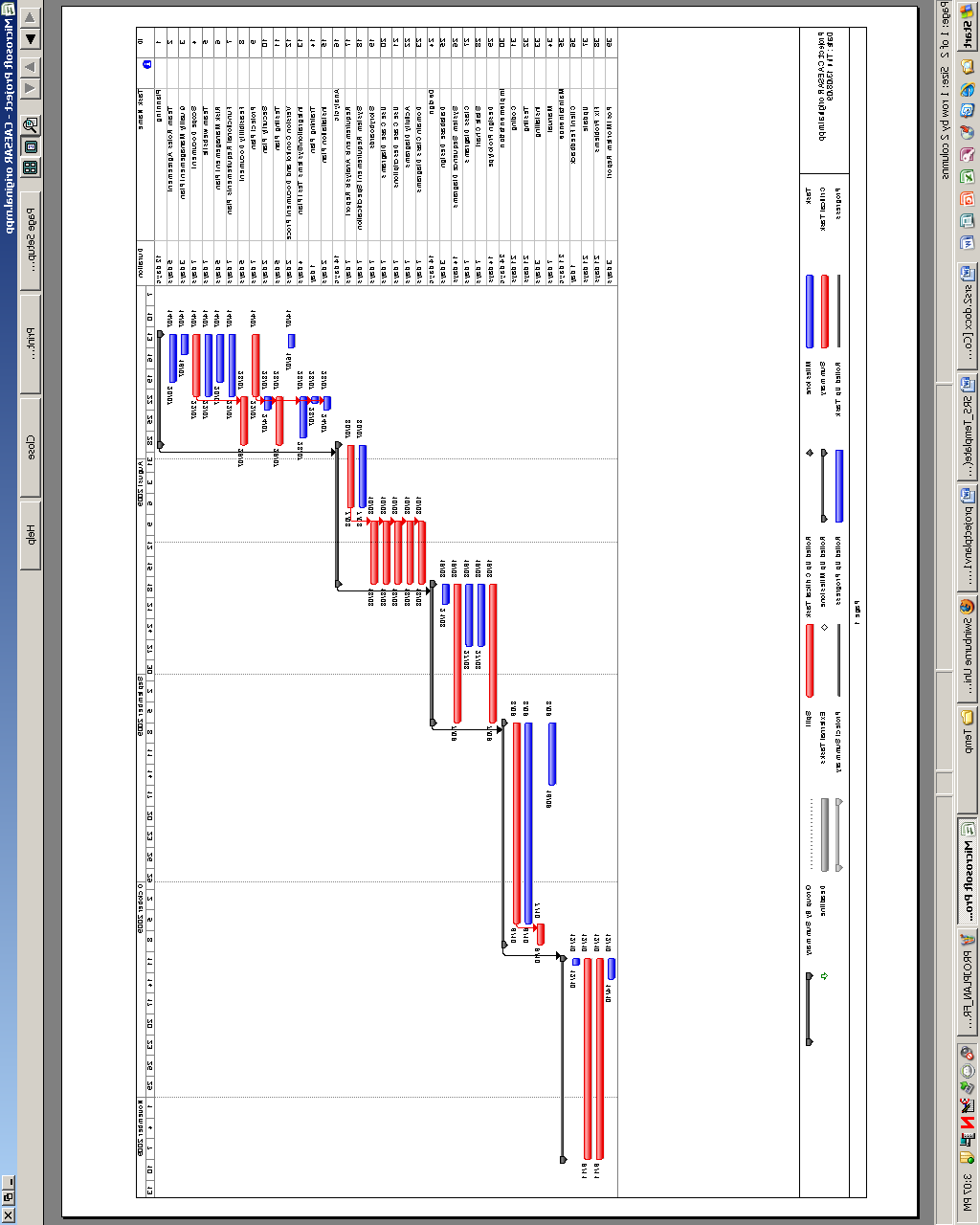 .RolesTeam MemberTeam Leader/ Planning ManagerMatthew CloseDevelopmentMark IsherwoodSupport ManagerGeorge NgTesting  ManagerPaul MontagnaQuality  ManagerJamie StevensTeam MemberPaul Hames